ΠΡΟΓΡΑΜΜΑ ΕΞΕΤΑΣΕΩΝ ΜΕΤΑΠΤΥΧΙΑΚΩΝ ΣΠΟΥΔΩN ΕΑΡΙΝΟΥ ΕΞΑΜΗΝΟΥΑΚΑΔΗΜΑΪΚΟΥ ΕΤΟΥΣ 2018-2019 Πολιτική Επικοινωνία και Νέα Μέσα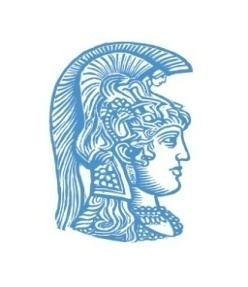 ΕΛΛΗΝΙΚΗ ΔΗΜΟΚΡΑΤΙΑΕθνικόν και Καποδιστριακόν Πανεπιστήμιον Αθηνών   TΜΗΜΑ ΕΠΙΚΟΙΝΩΝΙΑΣ & ΜΕΣΩΝ ΜΑΖΙΚΗΣ ΕΝΗΜΕΡΩΣΗΣΜάθημαΔιδάσκοντεςΗμέρα/ΏραΚοινή  Γνώμη και Δημοκρατία Μαρίνα Ρήγου Επικ. ΚαθηγήτριαΔημήτρης Χαραλάμπης Ομ. ΚαθηγητήςΑπαλλακτικές εργασίεςΠαράδοση εργασιών έως 15/07/2019Δημόσια Επικοινωνία και Νέα Μέσα  Ν. Παπαναστασίου Λέκτορας       Απαλλακτικές εργασίεςσε συν/ηση με τον διδάσκονταΠροπαγάνδα και ΔιαδίκτυοΣταμάτης ΠουλακιδάκοςΕΔΙΠΑπαλλακτικές εργασίεςσε συν/ηση με τον διδάσκοντα